I made an audience with programs and courses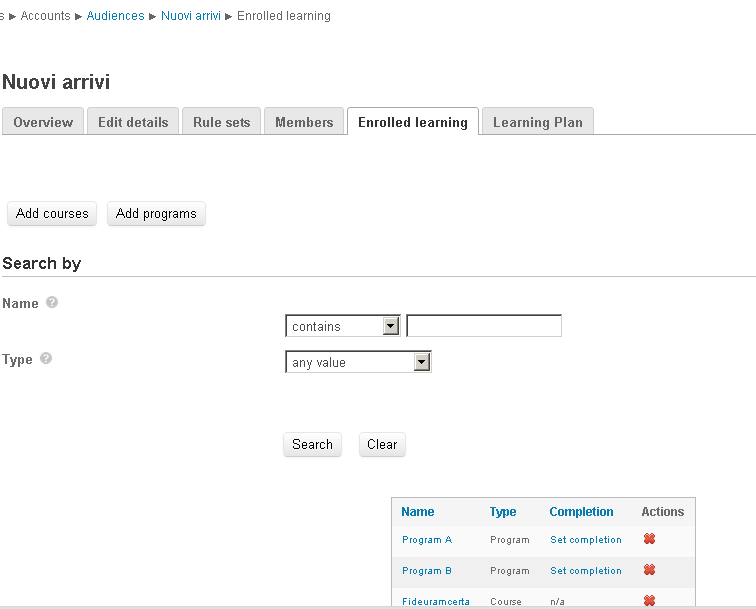 In same audience I set membership based on position (nuovi arrivi)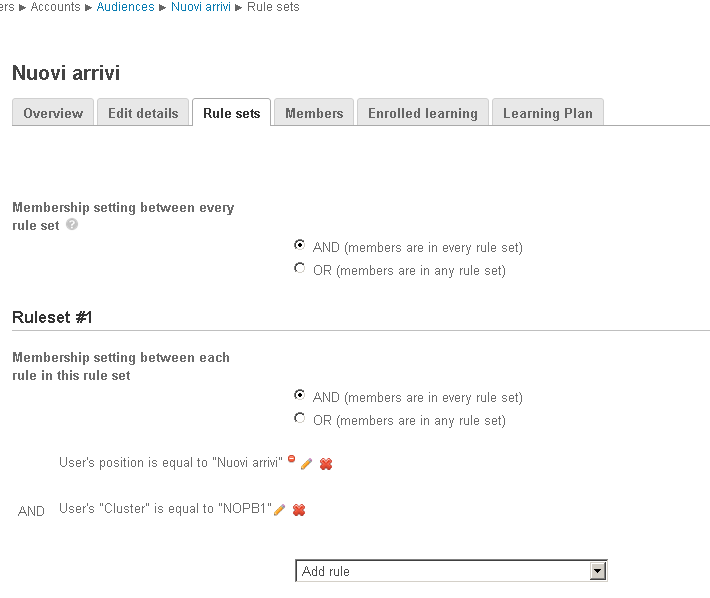 Then I upload users by sync with the correct posidnumber to match Rule Sets.After this I launch cron php to run audience .After these, users with correct numberidposition are enrolled on courses but not are enrolled to programs as set on audience.To fix this issue I go to  specific program (Program A in this case) and I click on “Save changes” button in Assignements tab.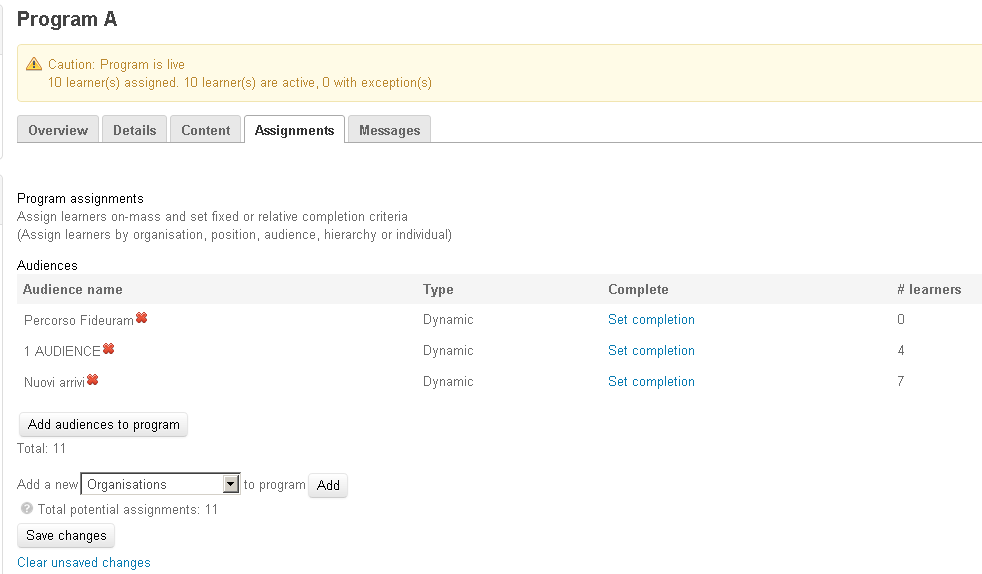 After this, all users are enrolled on Program A.I think users should be enrolled after cron running.